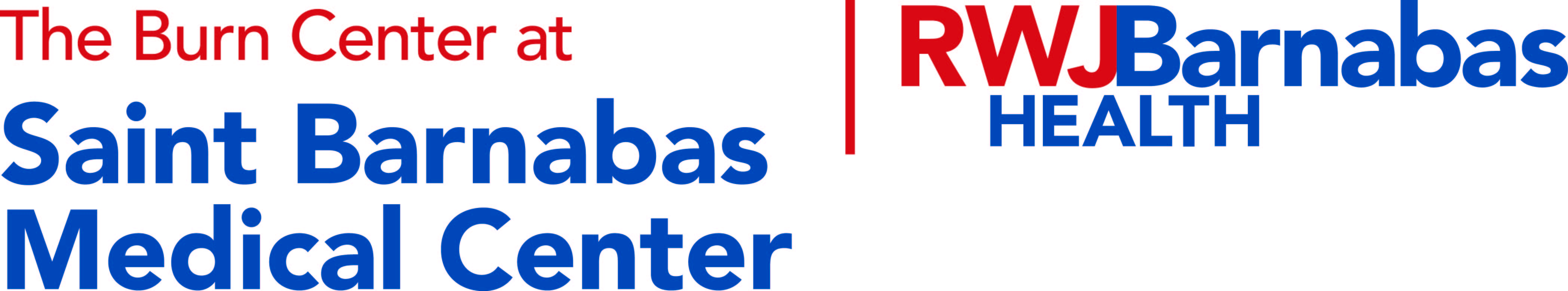 2017 Valor Awards ApplicationThis application is being submitted for consideration in one of the following categories. (Decision Selection Committee final)   Award Category: Name and rank of nominee:  Nominee Telephone: 	  Nominee Email address:  Nominee Mailing Address: Fire Department & Address: 		Telephone:                    Did member act alone?    If No, list all additional personnel with individual contact information on a separate sheet, or click on the box to add information.   List actions of each nominee when describing event; include address, construction, number of occupants and any pertinent information of this rescue: Person(s) aided: 	                   Age & Sex:   Rescue Breathing:    External CPR:    Resuscitator: Person(s) aided: 	                    Age & Sex:   Rescue Breathing:    External CPR:    Resuscitator: Area victim was removed: 	       Victim was extricated by: Was SCBA worn by rescuer?            Was a charged line in use? Did member(s) performing rescue receive emergency treatment?  If possible, explain: Describe rescue in detail.  Actions of EACH person named must be identified. Supporting reports, news accounts, photos or additional information may be attached to application. Application submitted by (Note: nominee not eligible to submit): Nominator Address: Nominator Cell phone: 	Nominator Email: Date of submission: 	Fire Chief approves this nomination: 